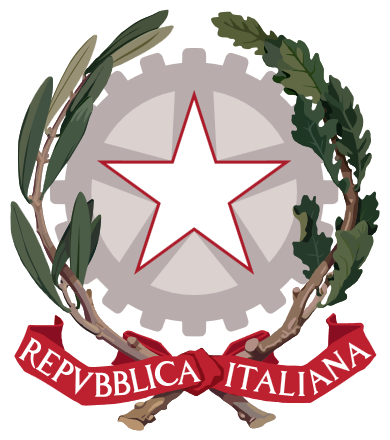 Istituto di Istruzione Secondaria Superiore "Archimede"Via Sipione, 147 - 96019 Rosolini (SR)  Tel.0931/502286 – Fax: 0931/850007e-mail: sris017003@istruzione.it - sris017003@pec.istruzione.it C.F. 83001030895 - Cod. Mecc. SRIS017003Codice Univoco Ufficio: UF5C1Ywww.istitutosuperiorearchimede.edu.itPROGRAMMAZIONE ANNUALE DEL DOCENTEa.s. 2020/2021Disciplina:Docente: prof./prof.ssa Codocenza:Classe: ………….	Sez. …………………Indicare l’indirizzo Liceo Scientifico    LICEO   Scienze Umane  Liceo Linguistico     ITIS   Elettronica ed elettrotecnica      Istituto Aeronauticao      IPCT Enogastronomia ed ospitalità alberghiera ARTICOLAZIONE…………..    IPCT Servizi commercialiN. ore settimanali della disciplina: _______N. ore settimanali della codocenza: _______TESTO IN ADOZIONE  Titolo:Autore:Editore:  La programmazione deve fare riferimento a quanto deliberato in Collegio docenti (incluso il Piano della Didattica Digitale Integrata, PIA e PAI) e in sede dipartimentale.Il presente format può essere integrato dal docente, laddove se ne ravvisi la necessità.1. SITUAZIONE DI PARTENZA DELLA CLASSELa classe _____ è formata da ____ studenti. (Sono presenti n.___ studenti con BES…)Numero studenti ammessi con PAI (Piano di Apprendimento Individualizzato): ____Esiti attività di recupero PAI dal 7 al 10 settembre 2020: ________________________________________________________________________________________________________________________________________________________________
________________________________________________________________________________Argomenti PAI ancora da recuperare: ________________________________________________________________________________________________________________________________________________________________________________________________________________________________________________Modalità delle attività di recupero in itinere per gli studenti con PAI: ________________________________________________________________________________________________________________________________________________________________________________________________________________________________________________LIVELLI DI PARTENZA DELLA CLASSE	Strumenti utilizzati per rilevarli:[  ] Prove oggettive di valutazione (test, questionari, prova pratica)[  ] Prove soggettive di valutazione (temi, relazioni, interrogazioni)[  ] Osservazione degli studenti impegnati durante le attività didattiche[  ] Colloqui informali e formali[  ] Prove parallele di ingresso[  ] AltroI risultati registrati hanno evidenziato:2. ATTIVITÀ DI RECUPERO CHE SI INTENDONO ATTIVARE PER COLMARE LELACUNE	[  ] In itinere[  ] Corsi di recupero[  ] Sportello didattico[  ] Recupero individuale [  ] Sospensione dell’ attività didattica [ ] Altro: Percorsi personalizzati e criteri valutativi adeguati per gli alunni con DSA e BES (legge n.170 del 08/10/2010)3 OBIETTIVI DELLA DISCIPLINAAl termine dell'anno scolastico lo/a studente/ssa dovrà raggiungere i seguenti obiettivi disciplinari:OBIETTIVI MINIMI: _______________________________________________________________________________________________________________________________________________________________________________________________________________________________________MODULO PIA - Obiettivi Disciplinari – Modulo di riallineamento per PIA (Piano di Integrazione degli Apprendimenti)MODULO ZERO - Obiettivi Disciplinari – Modulo di riallineamento per eventuale “passerella” (D.M. 323/99).METODOLOGIE E TECNICHE DIDATTICHE UTILIZZATE[  ] Lezione frontale                                                      	[  ] Esercizi in classe e a casa[  ] Lezione partecipata                                                     	[  ] Lavoro di gruppo[  ] Lezione multimediale                                                            [  ] Esercitazioni in laboratorio[  ] Correzione degli errori connessi alle verifiche[  ] Altro ________________________________________________________________________________________________________________________________________________________________________________________________________________________________________________ ________________________________________________________________________________STRUMENTI DI LAVORO[  ] Libro di testo                                                          [  ] Testi di approfondimento[  ] Modulistica del settore                                [  ] Fotocopie fornite dal docente	[ ] Software didattico [ ] Internet                                                              [ ] PC - LIM  [ ] Dispense integrative[ ] Riviste specializzate/quotidiani[  ] Altro __________________________SPAZI DIDATTICI oltre all’aula[  ] Biblioteca                                               	[  ] Auditorium[  ] Laboratori                                                [  ] Palestra [  ] Spazi esterni                                             [  ] Altro _______________________________[  ] Aula multimediale                                    PARTECIPAZIONE AD ATTIVITA’ INTERDISCIPLINARI:[  ] – UDA: Indicare TITOLO e DISCIPLINE coinvolte: ________________________________[  ] – Modulo Cittadinanza e Costituzione [  ] - Orientamento in entrata[  ] - Progetti PTOF e PON[  ] – PCTO [  ] – Uscite DidatticheDEFINIZIONE DEI CONTENUTI ARGOMENTI INTERDISCIPLINARI, anche riferiti al Curricolo di Educazione Civica: (Tali argomenti dovranno essere vagliati e opportunamente commisurati al gruppo classe, secondo le indicazioni dei Dipartimenti disciplinari).________________________________________________________________________________________________________________________________________________________________________________________________________________________________________________________________________________________________________I QUADRIMESTREII QUADRIMESTRE 7 VALUTAZIONEPer le griglie di valutazione si rinvia alla Programmazione di Dipartimento e ai Criteri prestabiliti dal Collegio Docenti recepiti nel Regolamento di Istituto (Art.17) e integrazione Regolamento per la DDI.7.1 Elementi che concorrono alla valutazione[  ] Risultati ottenuti nelle prove scritte, pratiche, orali[  ] Impegno nello studio delocalizzato e nelle attività didattiche in presenza[  ] Partecipazione al dialogo educativo[  ] Progresso nell'apprendimento rispetto ai livelli di partenza[  ] Competenze raggiunte su compito specifico[  ] Altro____________________________Strumenti utilizzati per la valutazione[  ] Prove scritte, pratico-laboratoriali e orali sia strutturate che aperte[  ] Verifiche scritte semistrutturate scelte in base agli obiettivi che si intende misurare[  ] Lavori di gruppo[  ] Sondaggi e discussioni[  ] Esercitazioni individuali e di gruppo[  ] Relazioni a  tema[  ] Altro ____________________________I RAPPORTI CON LE FAMIGLIE sono regolati secondo con quanto indicato nel Patto di Corresponsabilità e nel Regolamento di Istituto integrato per l’emergenza COVID.Qualora la situazione epidemiologica e le disposizioni ministeriali lo consentano, la partecipazione delle famiglie al percorso formativo avverrà attraverso:Colloqui individuali antimeridianiIncontri collettivi in due pomeriggi (calendarizzati nel piano delle attività pubblicato sul sito web) Momenti di confronto occasionali o straordinari su tematiche o oggetti specifici. Programmazione del docente nell’ambito della Didattica Digitale IntegrataPer quanto non contenuto nella presente Programmazione, si rimanda alla Programmazione di Dipartimento, alla Programmazione di Classe e al Piano Triennale dell’Offerta Formativa.La presente Programmazione è presentata alla classe e pubblicata nel registro elettronico, secondo le modalità e i termini prestabiliti nelle Circolari esplicative di riferimento.Data, 		                                                                                                      Il Docente	 Prof…………………………….Profilo della classeN. studentiAlto (ottimo)Medio alto (Buono)Medio (sufficiente)Medio basso (insufficiente)Basso (gravemente insufficiente)ConoscenzeCapacitàCompetenzeOBIETTIVI MINIMI:OBIETTIVI MINIMI:OBIETTIVI MINIMI:CONOSCENZE(Argomenti ancora da trattare)CAPACITÀCOMPETENZECONOSCENZE(Argomenti da trattare)CAPACITÀCOMPETENZEMODULI specifici della DisciplinaTEMPIMODULO EDUCAZIONE CIVICATEMPIMODULI specifici della DisciplinaTEMPIMODULO EDUCAZIONE CIVICATEMPIATTIVITÀATTIVITÀMaterialiLibri di testo in adozione e/o espansioni digitaliVideo prodotti dal docenteVideo reperiti in reteMateriali digitali (PPT, PDF, XLS, Pod Cast…)Esercizi guidatiMappe interattiveAltro ……………………………………………..Modalità di interazione e comunicazione con gli studentiMessaggisticaVideoconferenzeClasse virtualeBacheca virtualeTelefonatePosta elettronicaAltro ……………………………………………Piattaforme, App utilizzateArgo Did UpEdmodoJitsi Meet o altri software di videoconferenzaMetodologie didatticheVideolezione interattivaFlipped classroomDiscussione guidata sui materiali e i testi fornitiEsercitazioni QuizSupporto agli studenti in piccoli gruppiCorrezione collettiva  Correzione individualizzata degli elaborati prodottiAltro ……………………………………………Monitoraggio degli apprendimentiPuntualità nella consegna dei compiti Partecipazione e interazione nelle attività sincrone Contenuti dei compiti consegnatiAltro……………………………………Modalità di verificaTest e cloze digitaliElaborati scritti di varia tipologiaDiscussione guidataAltro ……………………………………BESAdattamento delle strategie e delle metodologie previste nel PDP e nel PEI